MINI CNC CHECKLIST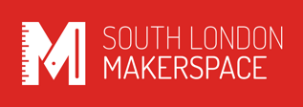 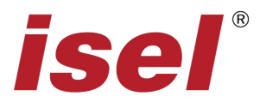 Before Use: Power on CNC machine from power socket switchPower on LinuxCNC PC using front power button on the PC caseLogin to Linux with username: cnc password: cncStart LinuxCNC from desktop shortcut ‘CPM2018’Touch your keyfob to enable tool control (right side of CNC machine)Release the Emergency-Stop(E-Stop) switch on the front panel of the machine (turn clockwise)Power on the machine with the green POWER button next to the E-Stop switchCopy your GCode onto the Linux PC (Desktop/User Files) from a USB stickOpen your GCode from within LinuxCNC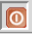 Connect to the CNC by clicking this soft power button:                    (do so every time you open the lid)Home All the axesInsert cutting tool and appropriate collet for the desired operation and finger-tighten Check the spindle speed on the orange speed dial (RPM depends on the tool setting)Firmly mount your stock to the mill bed using appropriate work holding devicesTouch off on X, Y, ZMove the tool to opposite corners and make sure all operations fall within your stockVerify the z depth isn’t thicker than your board by checking the negative z distanceTurn vacuum (Henry Hoover) ON, after verifying that the hose is attachedDuring UseRun your GCode and monitor closely (be ready to hit the E-Stop at all times)For multiple-bit operations, do not turn the machine off or E-Stop it, just wait for the cycle to conclude on your current cut, and then:Raise the spindle (not manually, use the computer!)Open the doorPut a piece of waste wood down to protect your pieceChange the toolEnsure your stock is still secure and the clamps are still tightLoad your next GCode file (from within LinuxCNC)Touch off the Z axis only!Press the start button and run the next jobAfter UseTurn vacuum (Henry Hoover) OFFRaise the spindlePress in the E-Stop switchRemove cutting tool and collet and place back in their appropriate locations Close LinuxCNC applicationSafely shutdown the PC by clicking on the top right hand where it says “cnc” and finding “shutdown”Clean the machine carefully in this order: remove chips, clean viewing windows with provided cloth (to prevent scratching), and then clean the machine from top to bottom. The axes can be moved by hand when the machine is powered off to get underneath the axesTouch your keyfob on the tool control box to end your CNC sessionPower off the Isel CNC from the power socket switchEnsure the cover to the machine is left closed